ASSUNTO:. REQUEIRO A EMPRESA ELEKTRO QUE REALIZE A SUBSTITUIÇÃO DE POSTE DE ENERGIA QUEBRADO EM SUA BASE LOCALIZADO NA AVENIDA PROFESSOR ADIB CHAIB.DESPACHO   SALA DAS SESSÕES ____/____/_____ PRESIDENTE DA MESA    REQUERIMENTO Nº  , DE 2019SENHOR PRESIDENTE,SENHORES VEREADORES,Considerando que, o mesmo se encontra com gravíssimos problemas estruturais colocando em risco os munícipes que utilizam a via.REQUEIRO a mesa, após ouvir o douto plenário para que oficie a Empresa ELEKTRO que realize a substituição de poste de energia quebrado em sua base localizado na Avenida Professor Adib Chaib.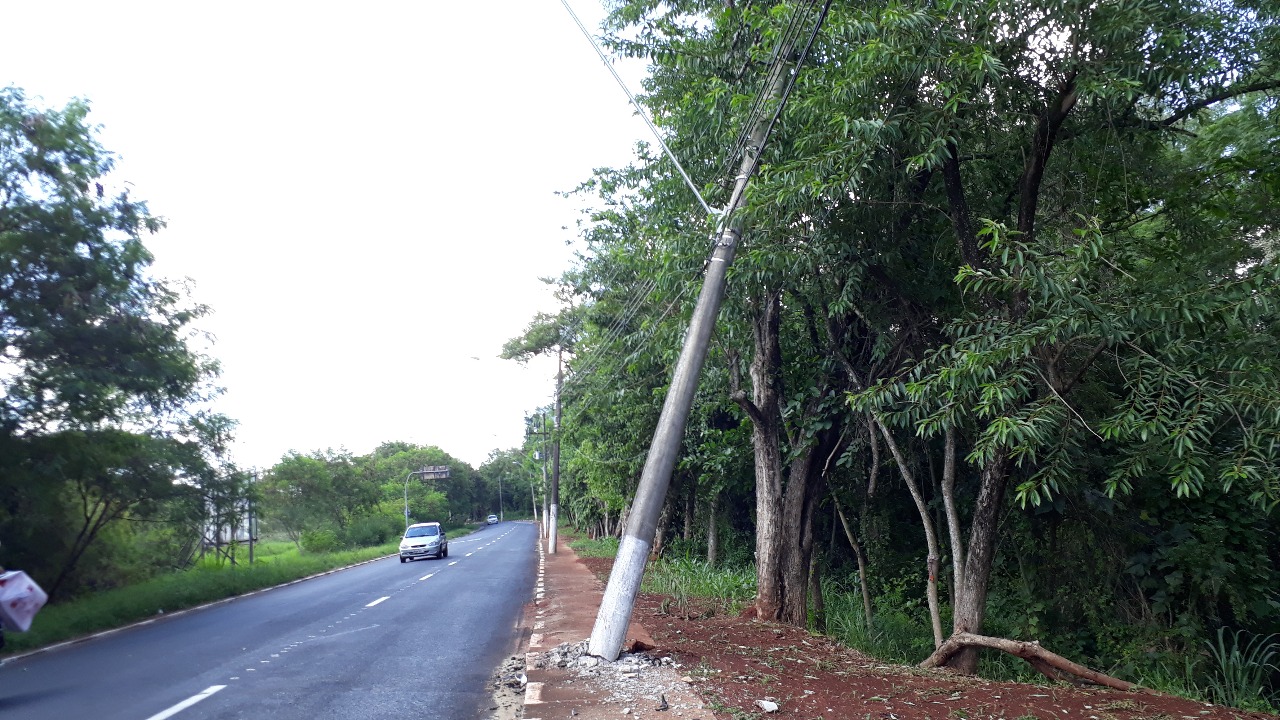 SALA DAS SESSÕES “VEREADOR SANTO RÓTOLLI”, aos 08 de fevereiro de 2019.VEREADOR LUIS ROBERTO TAVARES